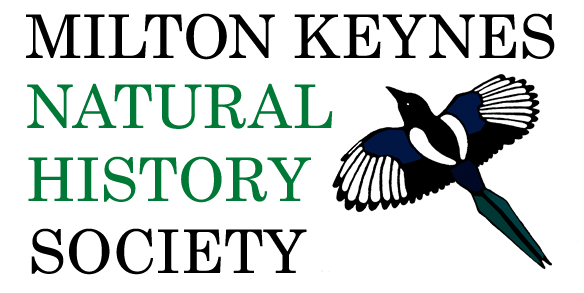 Late Summer Programme 2022Here are details of the MKNHS meetings during June, July, and August 2022. These take place on Tuesdays, Saturdays and Sundays.We also have some events that involve outside organizations. These you have to book so that we know numbers, we have sent you further details of these, and if you have problems please contact MKNHS.membership.You can locate a Grid reference on a map by searching Grid reference finder in your browser or Play store or Apple I-store appThe start time of each meeting is given against its date. Please arrive 15 minutes before the meetings are due to start, so we can run through the risk assessment as appropriate. Please note that clause 7 of the Society’s constitution reads: “the Society will exercise due care when arranging its meetings and activities for the benefit of members.  Members taking part in any meeting or activity do so at their own risk.”JuneTuesday 7th June 		19:00pm		Oxley Mead 		David Gowing A rare opportunity to visit the richest meadow in MK with a guided tour from Professor David Gowing from the Open University.  Meet at Oxley Park shops, Cushing Drive.   Grid reference SP821349 MK4 4TJSaturday 11th	June 		10:30am		Knocking Hoe                    Matt Andrews	Knockinghoe is the only National Nature Reserve in Bedfordshire. Flora and fauna are very special. Nationally rare plants include Burnt-tip orchid, Spotted catsear, Pasque flower, Field fleawort and Moon carrot. Also a good selection of downland birds. Meet outside The View public house at SG5 3JX.    Grid reference TL 119303Sunday 12th June 		10:30am 		Tear Drop Lakes    		Colin DockettyA circular walk round the lakes including a visit to Damselfly City, a small area of reeds in the corner of one of the lakes which always has a good collection of Damselflies including White Legged so you can brush upon your ID skills.Parking off Childs Way H6 in Davy Avenue , Knowlhill, by the cricket ground.Grid reference SP843371Tuesday 14th	June		19:00pm		Tattenhoe 			Harry AppleyardHarry’s patch is well known for the wealth of bird and insect records that Harry has recorded in recent years. Wildflower meadows, many ponds and hedgerows provide a wealth of interest. Meet at Steinbeck Crescent, Snelshall West.  Grid Reference SP827330 	Tuesday 21st	June		19:00pm		Totternhoe 			Matt AndrewsFirst we will be making a short visit to Totternhoe knolls to look at the summer flowers, and birds of the chalk down land. Then we will return to the Cross Keys in time for dusk at 10pm when the Stag Beetles are flying from the shelter of the hedges either side of the road.           Parking at the Cross Keys Totternhoe  grid reference SP979218.JulySaturday 2nd July		11am-4pm		Howe Park Wood 	Nature DayThe annual celebration of wildlife at Howe Park Wood. Volunteers welcome to join Martin and Helen to help at our MKNHS display in the visitor centre.Tuesday 5th July		19:00pm		Sandhouse Lane Quarry 		Di ParsonsA former quarry now owned and managed by The Greensand Trust. There are rich meadows of wild flowers, Butterflies such as Hairstreaks, and an interesting area of tarmac now being colonised by lichens and other wild flowers. Meet at the upper car park at the Flying Fox pub, round the corner from the A5, to share cars. MK17 (HD  Grid reference SP933304  ( nature reserve grid reference SP 935298)Sunday 10th July		10:30am		Lodge Lake 			Colin DockettyA visit to this not often visited site to see what the lake and the surrounding area has to offer. Great Crested Grebes breed here.  Good for marginal plants.Parking at the car park off Bradwell Road off Danstead Way H4   SP832385	Tuesday 12th July		19:00pm		Wolverton Fairy Flax	Jenny MercerThe walking is easy, mostly on metalled paths and  crosses just 2 grassy fields towards the Iron Trunk aquaduct.  The focus will be on identifying plants of wet places - for example fairy flax, water dock and figwort are locally common on this route. Over 150 plants were identified a decade or more ago on a Society walk led by Roy Maycock supported by Mary Sarre.   The riverside walk should be alive with dragonflies and other insects.Meet at the Holy Trinity Church car park, Old Wolverton.  Grid Reference SP803412 Post code MK12 5NHSaturday 16th July	 	21.00pm		College  Wood Nash	 Andy Harding	 An annual event in memory of George Higgs and Gordon Redford.This is a joint event with the Bucks Invertebrate Group, who provide several moth traps. In 2021 in ideal weather we recorded well over 200 moths. (Full list is on the MKNHS website)A later start than normal to allow for some good mothing time, weather permitting. Fold up chairs, torch, and a flask of something to drink have been helpful in the past. Meet in the roadside car park south of Nash at MK17 0EH grid reference SP 786 327. Extra parking inside the gate will be available on SaturdayTuesday 19th July		19:00pm		Ouzel Valley Park  	 	Derek and Judy TaylorRiverside walks and grassland with interesting archaeology as well as wildlife interest. Dragonflies and other insects and potentially bats at dusk.Parking, The Barge Inn has a double car park, adjacent and just south of this is the car park we are using.  The Barge is at MK15 0AE grid reference SP873392Monday 25th July 		10.30 am 		Tring Museum		Linda MurphyA behind the scenes tour for 24 members maximum. Booking will be essential. Full details have been sent out. AugustTuesday 2nd August 		20:00pm		Howe Park Wood 		Andy HardingAnother mothing evening at a site where the Society has recorded moths in the past. Also a chance to see bats at dusk. Meet at the car park off Chaffron Way (H7). Grid reference SP830344 post code MK4 3GG. Sunday, 7th, August 	10:30am 		Walton Lake and Ouzel 	Colin DockettyWe will first view the emergent plant Arrowhead (Sagittaria Sagittifolia) at one of its few locations on the River Ouzel, and then go on a circular walk to see what is around.Parking at Walton Lake Car Park in Newport road Grid reference SP879369 nearest post  code MK6 3AP  Tuesday 16th August	19:00pm	Willen Lake North 		Martine HarveyWe will walk around the lake and visit the bird hide. Some of the birds to be seen include Gulls, Ducks, Long Tailed Tits, Warblers and possibly a Goldcrest. One of our best local bird-watching sites at a good time for autumn passage. Most of the walk is on a path, with some bridleway which could be muddy.  Meet at the Sports Pavilion car park, off Hooper Gate, Willen. SP876410 MK15 9AA  Tuesday 23rd August	19:00pm	Linford Manor Park 	Carla Boswell/Ellie BroadHistoric parklands recently restored by The Parks Trust. Carla & Ellie will show some of the restored features including ponds and stone walls. We will end the night with some bat recording. Meet at the Arts Centre car park off Parklands, Great Linford. Postcode: MK14 5AU.  Grid reference SP851423   	Tuesday 30th August 	19:00pm	Elfield Park 			 James ChewA brownfield site with limited public access, now the home of Elfield Park Bushcraft Group. Woodland, scrub and species rich ponds. Note the car park will be locked at 19:10. Access via the Bowl entrance off Watling Street. SP854362 Nearest postcode MK6 1NJ NEXT MEETING:  6th September  Cruck Barn.City Discovery Centre, Alston Drive,Bradwell Abbey, Milton Keynes, MK13 9AP	 